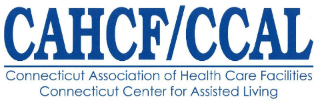 2020 CAHCF Membership AgreementAssisted Living Please fill out the information portion of this form and sign at the bottom and return it to us via fax or email, so that we may enroll your facility as a Member in AHCA/NCAL and CAHCF/CCAL. Number of Assisted Living Beds:  Profit:             Non-Profit: Facility Information:Ownership/Operating Information:Management Company Information: (If Applicable)Regional Contact: (If Applicable)Administration Information:Dues/Seminar Invoices:Send CAHCF/CCAL Dues Invoices to:		 Facility      	   Owner      Corporate OfficeDues Payment Will Be Paid:			 Monthly    	   In Full	Signing indicates that you agree to pay all membership dues applicable to your facility based on the total number of your licensed beds for the calendar year 2020 in accordance with the dues payment plan selected above and that you agree to abide by the Bylaws and policies of the Association.  Membership Benefits: I understand that membership benefits are only to be used by the employees of the facility and that any misuse of membership rights and benefits may result in membership termination.Dues Payments: Dues payments, contributions, or gifts to CAHCF/CCAL are not tax deductible as charitable contributions.  However, dues payments may be deductible as ordinary and necessary business expenses subject to tax restrictions imposed on the deductibility of lobbying expenditures. The percentage of the lobbying expense, that can’t be deducted is on your monthly invoices.Consent to Receive Notices:I understand that by providing my mailing address, email address, telephone number and fax number, I consent to receive communications sent by or on behalf of the Connecticut Association of Health Care Facilities/Connecticut Center for Assisted Living, and its respective subsidiaries and affiliates, via mail, email, telephone, or FAX. However, be assured that your information will never be sold or given away.Membership Category:Any Nursing, Assisted Living or Residential Care Facility licensed in the state of Connecticut shall be eligible for Membership in this Association.  Termination Of Membership: By checking this box, you agree to pay your membership dues and note that cancellation must be made in  writing thirty days (30) prior to the cancellation effective date. Termination does not reduce or forgive any   debt owed at the time of termination.PLEASE COMPLETE AND RETURN, EITHER BY FAX  860-290-9478 or by EMAIL amanning@cahcf.orgPlease Note: Information collected on this form will be included in the 2020 CAHCF/CCAL Membership Directory. The information will be submitted for print in February, without your updated information, it will be necessary to use the information provided to us last year. CAHCF/CCAL will be implementing an online registration and payment system, therefore, it is imperative that we have the correct information for each of our members. Facility Name:Administrator/Executive Director:Address:City, State, Zip:County:Email Address:Facility’s Website :Telephone Number:            Fax Number:  Owner/Parent CompanyAddress:City, State, ZipContact Person:Telephone Number:            Fax Number:                                                         Fax Number:                                             Email Address Has the ownership of this facility changed within the last 12 months?Has the ownership of this facility changed within the last 12 months?If yes, the date that ownership changed:Name of previous owner:Management Company Name:Address:City, State, ZipContact Person:Telephone Number:             Fax Number:                                                          Fax Number:                                             Email Address: Has the Management Company of this facility changed within the last 12 months?Has the Management Company of this facility changed within the last 12 months?________ Yes            _______ NoIf yes, the date that the Management Company changed:Name of previous Management Company:Regional Contact Name:Title:Address:City, State, Zip:Telephone Number:                          Fax Number:  Email Address:Director of Nursing/RN Supervisor (SALSA):Email:Director of Staff Development:Email:Director of    Admissions:Email:Invoices to be sent via: ________ Mail                   ________ EmailContact:Company Name:Address:City, State, ZipTelephone Number:                Fax Number:                                             Email Address Authorized Signature:Print Authorized Signature:Title:Date: